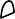 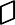 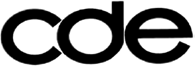 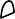 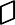 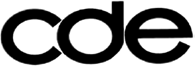 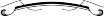 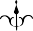 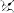 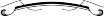 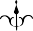    EDAC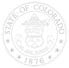 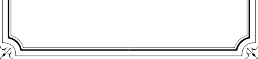 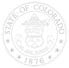 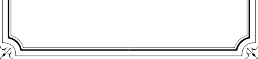 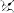    EDACColorado Department ofEducation EDACCommitteeFebruary 2, 2024	                                        Microsoft Teams Meeting9:30 a.m.-1:00 p.m.                                               Colorado Department ofEducation EDACCommitteeFebruary 2, 2024	                                        Microsoft Teams Meeting9:30 a.m.-1:00 p.m.                                               Colorado Department ofEducation EDACCommitteeFebruary 2, 2024	                                        Microsoft Teams Meeting9:30 a.m.-1:00 p.m.                                               Colorado Department ofEducation EDACCommitteeFebruary 2, 2024	                                        Microsoft Teams Meeting9:30 a.m.-1:00 p.m.                                               Meeting called by:Educational Data Advisory CommitteeEducational Data Advisory CommitteeEducational Data Advisory CommitteeEducational Data Advisory CommitteeType of meeting:Scheduled Data Review MeetingScheduled Data Review MeetingScheduled Data Review MeetingScheduled Data Review MeetingFacilitator:DJ LoerzelDJ LoerzelDJ LoerzelDJ LoerzelNote taker:Peter HoffmanPeter HoffmanPeter HoffmanPeter HoffmanAttendees:Attendees: Tamara Durbin Mackenzie LaneAttendees:Attendees: Curtis Lee Mimi LivermoreAttendees:Attendees: Ingrid Marin Michael McManusAttendees:Attendees: Michael Pacheco Chris SelleAttendees:Attendees:Attendees:Attendees:Attendees:Attendees:CDE:Attendees:Attendees: DJ Loerzel Marcia BohannonAttendees:Attendees: Peter HoffmanAttendees:Attendees:Agenda topicsAgenda topicsAgenda topicsGeneral BusinessEDAC Credit RenewalData Pipeline Advisory CommitteeJanuary 12, 2024 Meeting Minutes – ApprovedEDAC Retreat – Best date and location?  DJ and Peter to create poll to query the committeeThe CDE to take a look at whether or not the full SSN is required and alternatives to SSN in collections that currently collect it.Update Approvals – All ApprovedCGA-162 Early Literacy Assessment Tool Project (ELAT) RFACGA-238 Student Wellness GrantCGA-257 ESSER Transportation Assistance GrantHAW-109 CO AWARE Counseling and Therapy Feedback SurveyNU-163 Local Food For Schools Cooperative Grant TrackerOFP-140 Title I Part A Equitable Services to Non-Public Schools ProvisionsOFP-141 School Improvement Retention of Funds Request FormOFP-145 District Managed Activities (DMA) WaiverP3O-103 READ Act Budget recordingPWR-109 TREP Intent to Participate 2024-25SIS-105A Curriculum and Instructional Materials - ESSER I and IIISIS-105B Curriculum and Instructional Materials - ESSER IISIS-106 Expanded Learning Opportunities 30 MinutesNU-170 Student Summer EBT (S-EBT) ReimbursementBrehan RileyOverview: Summer EBT was established as a permanent, nationwide program by the Consolidated Appropriations Act of 2023. The program aims to reduce summer hunger by providing families with a grocery benefit similar to SNAP to feed their children when school is not in session. To best reach eligible students, requested student level data will include student demographic data, address and parent/guardian contact information.Overview: Summer EBT was established as a permanent, nationwide program by the Consolidated Appropriations Act of 2023. The program aims to reduce summer hunger by providing families with a grocery benefit similar to SNAP to feed their children when school is not in session. To best reach eligible students, requested student level data will include student demographic data, address and parent/guardian contact information.Overview: Summer EBT was established as a permanent, nationwide program by the Consolidated Appropriations Act of 2023. The program aims to reduce summer hunger by providing families with a grocery benefit similar to SNAP to feed their children when school is not in session. To best reach eligible students, requested student level data will include student demographic data, address and parent/guardian contact information.Discussion:  Student level data is being shared with the state and the state is reaching out to families individually.  This puts districts in a tricky situation.  How has this concern been addressed?  The USDA has allowed an opt out process for families (not districts).  Once more information on how the opt out process works will be shared.  The CDE is working on communications that clearly state how data is being shared for families to try and alleviate the confidential data concerns.  An opt out form would take a little time for districts to collect from each family.  Is a new collection really needed?  Is this information being collected elsewhere?  There are specific elements that the CDE does not collect in any other form, especially the families mailing address since that is how the benefits are delivered to the families.  The timing also impacts what is collected since it is not always possible to have collections line up.With P-EBT, it felt like there were issues with families getting the benefit sent to the supplied addresses.  The CDE will send out messaging to families to encourage them to update their address in the district systems.  The CDE will check on if there may be conflicting / multiple addresses from other programs.  Legislation has made it so human services can reach out to families directly to help alleviate the burden on districts.  For the online application next year, it feels that the address should be required on it so benefits can be sent since the application should contain everything needed from the families to obtain the benefit.  The hope is to cut out as many middlemen as possible so that human services can help families directly.What is the turnaround time from collection to mailing of cards?  For this year, it may be different than future years, but it is supposed to be a two-week turnaround.  This year might take longer since human services is building the infrastructure this year since the guidance from USDA was late this year.  Once it is permanent, USDA will be less flexible, and it will likely be a two-week turnaround.  Newcomers and their mailing address will be an issue with longer turnaround times.Discussion:  Student level data is being shared with the state and the state is reaching out to families individually.  This puts districts in a tricky situation.  How has this concern been addressed?  The USDA has allowed an opt out process for families (not districts).  Once more information on how the opt out process works will be shared.  The CDE is working on communications that clearly state how data is being shared for families to try and alleviate the confidential data concerns.  An opt out form would take a little time for districts to collect from each family.  Is a new collection really needed?  Is this information being collected elsewhere?  There are specific elements that the CDE does not collect in any other form, especially the families mailing address since that is how the benefits are delivered to the families.  The timing also impacts what is collected since it is not always possible to have collections line up.With P-EBT, it felt like there were issues with families getting the benefit sent to the supplied addresses.  The CDE will send out messaging to families to encourage them to update their address in the district systems.  The CDE will check on if there may be conflicting / multiple addresses from other programs.  Legislation has made it so human services can reach out to families directly to help alleviate the burden on districts.  For the online application next year, it feels that the address should be required on it so benefits can be sent since the application should contain everything needed from the families to obtain the benefit.  The hope is to cut out as many middlemen as possible so that human services can help families directly.What is the turnaround time from collection to mailing of cards?  For this year, it may be different than future years, but it is supposed to be a two-week turnaround.  This year might take longer since human services is building the infrastructure this year since the guidance from USDA was late this year.  Once it is permanent, USDA will be less flexible, and it will likely be a two-week turnaround.  Newcomers and their mailing address will be an issue with longer turnaround times.Discussion:  Student level data is being shared with the state and the state is reaching out to families individually.  This puts districts in a tricky situation.  How has this concern been addressed?  The USDA has allowed an opt out process for families (not districts).  Once more information on how the opt out process works will be shared.  The CDE is working on communications that clearly state how data is being shared for families to try and alleviate the confidential data concerns.  An opt out form would take a little time for districts to collect from each family.  Is a new collection really needed?  Is this information being collected elsewhere?  There are specific elements that the CDE does not collect in any other form, especially the families mailing address since that is how the benefits are delivered to the families.  The timing also impacts what is collected since it is not always possible to have collections line up.With P-EBT, it felt like there were issues with families getting the benefit sent to the supplied addresses.  The CDE will send out messaging to families to encourage them to update their address in the district systems.  The CDE will check on if there may be conflicting / multiple addresses from other programs.  Legislation has made it so human services can reach out to families directly to help alleviate the burden on districts.  For the online application next year, it feels that the address should be required on it so benefits can be sent since the application should contain everything needed from the families to obtain the benefit.  The hope is to cut out as many middlemen as possible so that human services can help families directly.What is the turnaround time from collection to mailing of cards?  For this year, it may be different than future years, but it is supposed to be a two-week turnaround.  This year might take longer since human services is building the infrastructure this year since the guidance from USDA was late this year.  Once it is permanent, USDA will be less flexible, and it will likely be a two-week turnaround.  Newcomers and their mailing address will be an issue with longer turnaround times.Conclusion: Approved.Conclusion: Approved.Conclusion: Approved.10 MinutesSED-279 2024-25 Public Charter Schools Tuition Cost Rate ApplicationVicki Graham, Lisa SchmitOverview:  The CDE is required by statute and rules to have a process in place to calculate tuition cost rates that public charter schools may charge the district of residence or chartering authority the daily tuition cost rate for the additional cost incurred in educating the child.Overview:  The CDE is required by statute and rules to have a process in place to calculate tuition cost rates that public charter schools may charge the district of residence or chartering authority the daily tuition cost rate for the additional cost incurred in educating the child.Overview:  The CDE is required by statute and rules to have a process in place to calculate tuition cost rates that public charter schools may charge the district of residence or chartering authority the daily tuition cost rate for the additional cost incurred in educating the child.Discussion:  Why are SSN being requested versus another identifier?  The SSN is used to get an exact match on the staff that they have.  How is this PII being protected?  EDAC feels the full SSN should not be asked for if possible.  Can just the last 4 be used combined with other information?  Is the SSN just a left over / legacy requirement?  What is the pathway for alternate approaches to this?  EDID can’t be used since it may not cover everybody.  The methodology for finding this teachers should be looked at for better way to collect this information with better data privacy.  The regular education costs seem to be included, why?  It is related to the PPR for the general education rate and the UPK component. Who is signing the form?  The Special ED director of the school district or someone from the AU?  It is from the AU.  There are two signature levels, one should come from the school and one from the chartering authority.  Discussion:  Why are SSN being requested versus another identifier?  The SSN is used to get an exact match on the staff that they have.  How is this PII being protected?  EDAC feels the full SSN should not be asked for if possible.  Can just the last 4 be used combined with other information?  Is the SSN just a left over / legacy requirement?  What is the pathway for alternate approaches to this?  EDID can’t be used since it may not cover everybody.  The methodology for finding this teachers should be looked at for better way to collect this information with better data privacy.  The regular education costs seem to be included, why?  It is related to the PPR for the general education rate and the UPK component. Who is signing the form?  The Special ED director of the school district or someone from the AU?  It is from the AU.  There are two signature levels, one should come from the school and one from the chartering authority.  Discussion:  Why are SSN being requested versus another identifier?  The SSN is used to get an exact match on the staff that they have.  How is this PII being protected?  EDAC feels the full SSN should not be asked for if possible.  Can just the last 4 be used combined with other information?  Is the SSN just a left over / legacy requirement?  What is the pathway for alternate approaches to this?  EDID can’t be used since it may not cover everybody.  The methodology for finding this teachers should be looked at for better way to collect this information with better data privacy.  The regular education costs seem to be included, why?  It is related to the PPR for the general education rate and the UPK component. Who is signing the form?  The Special ED director of the school district or someone from the AU?  It is from the AU.  There are two signature levels, one should come from the school and one from the chartering authority.  Conclusion: Approved.  The CDE to take a look at whether or not the full SSN is required.Conclusion: Approved.  The CDE to take a look at whether or not the full SSN is required.Conclusion: Approved.  The CDE to take a look at whether or not the full SSN is required.10 MinutesSED-280 Documentation of a Tuition Cost Rate for Public Online Programs, Including Online Programs in Charter SchoolsVicki Graham, Lisa SchmitOverview:The Department is charged with establishing a tuition rate for the special education program for students identified with a disability enrolled in public online programs. This form is needed to collect the necessary information from administrative units and BOCES to set the tuition rate for Online Programs, including Online Programs in Charter Schools.Overview:The Department is charged with establishing a tuition rate for the special education program for students identified with a disability enrolled in public online programs. This form is needed to collect the necessary information from administrative units and BOCES to set the tuition rate for Online Programs, including Online Programs in Charter Schools.Overview:The Department is charged with establishing a tuition rate for the special education program for students identified with a disability enrolled in public online programs. This form is needed to collect the necessary information from administrative units and BOCES to set the tuition rate for Online Programs, including Online Programs in Charter Schools.Discussion:  See SED-279Discussion:  See SED-279Discussion:  See SED-279Conclusion: Approved.  The CDE to take a look at whether or not the full SSN is required..Conclusion: Approved.  The CDE to take a look at whether or not the full SSN is required..Conclusion: Approved.  The CDE to take a look at whether or not the full SSN is required..10 MinutesCDPHE-103 Dental ScreeningAshleigh KirkOverview: Study objective:-- To develop deep learning algorithms to diagnose dental caries, sealants, and fluorosis using digital photographs in lieu of examination by a dental professional.-- To evaluate the accuracy of algorithms in diagnosing these dental conditions relative to a gold standard human examiner.Study inclusion criteria:Participating students are required to have a consent form signed by their parent or guardian and a form signed by themselves indicating their assent to participate. Students also must have all of their upper anterior teeth and permanent molars erupted.Justification for involving vulnerable participant populationsThe purpose of this project is to develop a tool to detect caries, sealants, and fluorosis in children and adolescents. Thus, data on these conditions in youth are necessary. Please note that national and state surveys have been assessing these conditions via human assessment for public health surveillance for about 30 years. The screening and photo protocols are non-invasive.This study requires a one-time collection of oral health data and digital photos of teeth using Samsung Galaxy S21 smartphone camera with digital photos of the occlusal surfaces of the 8 permanent molar teeth acquired using an intraoral camera (either a CE Approved M-580 Wi-Fi wireless Intraoral Camera or a Protector WiFi wireless Oral Camera)No incentives will be provided other than oral hygiene supplies (toothbrush and toothpaste) and dental referral with screening results.Overview: Study objective:-- To develop deep learning algorithms to diagnose dental caries, sealants, and fluorosis using digital photographs in lieu of examination by a dental professional.-- To evaluate the accuracy of algorithms in diagnosing these dental conditions relative to a gold standard human examiner.Study inclusion criteria:Participating students are required to have a consent form signed by their parent or guardian and a form signed by themselves indicating their assent to participate. Students also must have all of their upper anterior teeth and permanent molars erupted.Justification for involving vulnerable participant populationsThe purpose of this project is to develop a tool to detect caries, sealants, and fluorosis in children and adolescents. Thus, data on these conditions in youth are necessary. Please note that national and state surveys have been assessing these conditions via human assessment for public health surveillance for about 30 years. The screening and photo protocols are non-invasive.This study requires a one-time collection of oral health data and digital photos of teeth using Samsung Galaxy S21 smartphone camera with digital photos of the occlusal surfaces of the 8 permanent molar teeth acquired using an intraoral camera (either a CE Approved M-580 Wi-Fi wireless Intraoral Camera or a Protector WiFi wireless Oral Camera)No incentives will be provided other than oral hygiene supplies (toothbrush and toothpaste) and dental referral with screening results.Overview: Study objective:-- To develop deep learning algorithms to diagnose dental caries, sealants, and fluorosis using digital photographs in lieu of examination by a dental professional.-- To evaluate the accuracy of algorithms in diagnosing these dental conditions relative to a gold standard human examiner.Study inclusion criteria:Participating students are required to have a consent form signed by their parent or guardian and a form signed by themselves indicating their assent to participate. Students also must have all of their upper anterior teeth and permanent molars erupted.Justification for involving vulnerable participant populationsThe purpose of this project is to develop a tool to detect caries, sealants, and fluorosis in children and adolescents. Thus, data on these conditions in youth are necessary. Please note that national and state surveys have been assessing these conditions via human assessment for public health surveillance for about 30 years. The screening and photo protocols are non-invasive.This study requires a one-time collection of oral health data and digital photos of teeth using Samsung Galaxy S21 smartphone camera with digital photos of the occlusal surfaces of the 8 permanent molar teeth acquired using an intraoral camera (either a CE Approved M-580 Wi-Fi wireless Intraoral Camera or a Protector WiFi wireless Oral Camera)No incentives will be provided other than oral hygiene supplies (toothbrush and toothpaste) and dental referral with screening results.Discussion:  When the assessment happens, is the information being shared with the student about what may be wrong with their teeth, or is it just a data collection?  Both, the information will be sent back with the students with what may be wrong with their teeth.  The hygienists being used will mostly be local and be able to provide referral information.  Is the algorithm producing any real time data at the time of the assessment that is then sent to the student and family?  The hygienist will fill out a form to provide to the student and family.  This is the building / teaching of the algorithm, so it will not produce anything right now.  Will these forms be translated into other languages?  Yes, definitely Spanish and others as needed depending on the population at participating schools.Discussion:  When the assessment happens, is the information being shared with the student about what may be wrong with their teeth, or is it just a data collection?  Both, the information will be sent back with the students with what may be wrong with their teeth.  The hygienists being used will mostly be local and be able to provide referral information.  Is the algorithm producing any real time data at the time of the assessment that is then sent to the student and family?  The hygienist will fill out a form to provide to the student and family.  This is the building / teaching of the algorithm, so it will not produce anything right now.  Will these forms be translated into other languages?  Yes, definitely Spanish and others as needed depending on the population at participating schools.Discussion:  When the assessment happens, is the information being shared with the student about what may be wrong with their teeth, or is it just a data collection?  Both, the information will be sent back with the students with what may be wrong with their teeth.  The hygienists being used will mostly be local and be able to provide referral information.  Is the algorithm producing any real time data at the time of the assessment that is then sent to the student and family?  The hygienist will fill out a form to provide to the student and family.  This is the building / teaching of the algorithm, so it will not produce anything right now.  Will these forms be translated into other languages?  Yes, definitely Spanish and others as needed depending on the population at participating schools.Conclusion: Approved.Conclusion: Approved.Conclusion: Approved.